Cédula de alumno para alta de curso en los centros de capacitación (AFAC-MIL-CED-6)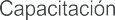 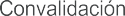 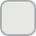 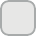 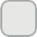 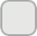 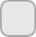 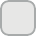 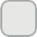 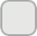 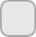 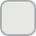 De conformidad con los artículos 4 y 69-M, fracción V de la Ley Federal de Procedimiento Administrativo, los formatos para solicitar trámites y servicios deberán publicarse en el Diario Oficial de la Federación (DOF).No. De Permiso de Funcionamiento: L-03No. De Permiso de Funcionamiento: L-03No. De Permiso de Funcionamiento: L-03Nombre de la Institución Educativa: CENTRO DE CAPACITACIÓN Y ADIESTRAMIENTO SERVICIOS A LA NAVEGACIÓN EN EL ESPACIO AEREO MEXICANONombre de la Institución Educativa: CENTRO DE CAPACITACIÓN Y ADIESTRAMIENTO SERVICIOS A LA NAVEGACIÓN EN EL ESPACIO AEREO MEXICANONombre de la Institución Educativa: CENTRO DE CAPACITACIÓN Y ADIESTRAMIENTO SERVICIOS A LA NAVEGACIÓN EN EL ESPACIO AEREO MEXICANOClave curso:Clave curso:Clave curso:Nombre de curso: CONTROLADOR DE TRÁNSITO AÉREO CLASE III/RTARI – METEORÓLOGO AERONÁUTICO CLASE INombre de curso: CONTROLADOR DE TRÁNSITO AÉREO CLASE III/RTARI – METEORÓLOGO AERONÁUTICO CLASE INombre de curso: CONTROLADOR DE TRÁNSITO AÉREO CLASE III/RTARI – METEORÓLOGO AERONÁUTICO CLASE IClave de grupo:    24C52CUUClave de grupo:    24C52CUUClave de grupo:    24C52CUUNombre de grupo: CONTROLADOR DE TRÁNSITO AÉREOCLASE III/RTARI – METEORÓLOGO AERONÁUTICO CLASE INombre de grupo: CONTROLADOR DE TRÁNSITO AÉREOCLASE III/RTARI – METEORÓLOGO AERONÁUTICO CLASE INombre de grupo: CONTROLADOR DE TRÁNSITO AÉREOCLASE III/RTARI – METEORÓLOGO AERONÁUTICO CLASE INo. permiso del alumno:No. permiso del alumno:No. permiso del alumno:Fecha inicio:                   22                 01               2024No. permiso del alumno:No. permiso del alumno:No. permiso del alumno:DDMMAAAAFecha terminación:            29              01            2026DDMMAAAACódigo postal:  Código postal:  Calle: Número exterior:Número interior:Colonia: Entidad Federativa:Entidad Federativa:Municipio o Alcaldía:No. cartilla militar nacional:No. cartilla militar nacional:Fecha liberación:DD	MM	AAAANo. De Contacto:No. De Contacto:Correo Electrónico:Nombre: RCF: CURP:  Lugar de nacimiento:Nacionalidad: Clase de licencia:Número:No. permiso:Fecha expedición actual:DDMMAAAAFecha vencimiento:DDMMAAAAPreparatoria:De:A:Certificado:Estudios superiores:De:A:Certificado: